Climate change is a fact.⃝ True				⃝ False				⃝ I don’t knowWhat do you think are the main causes for climate change?⃝ Sun activities			⃝ Volcanic activities		⃝ Human activitiesAccording to this scientific graph, climate change is mainly due to: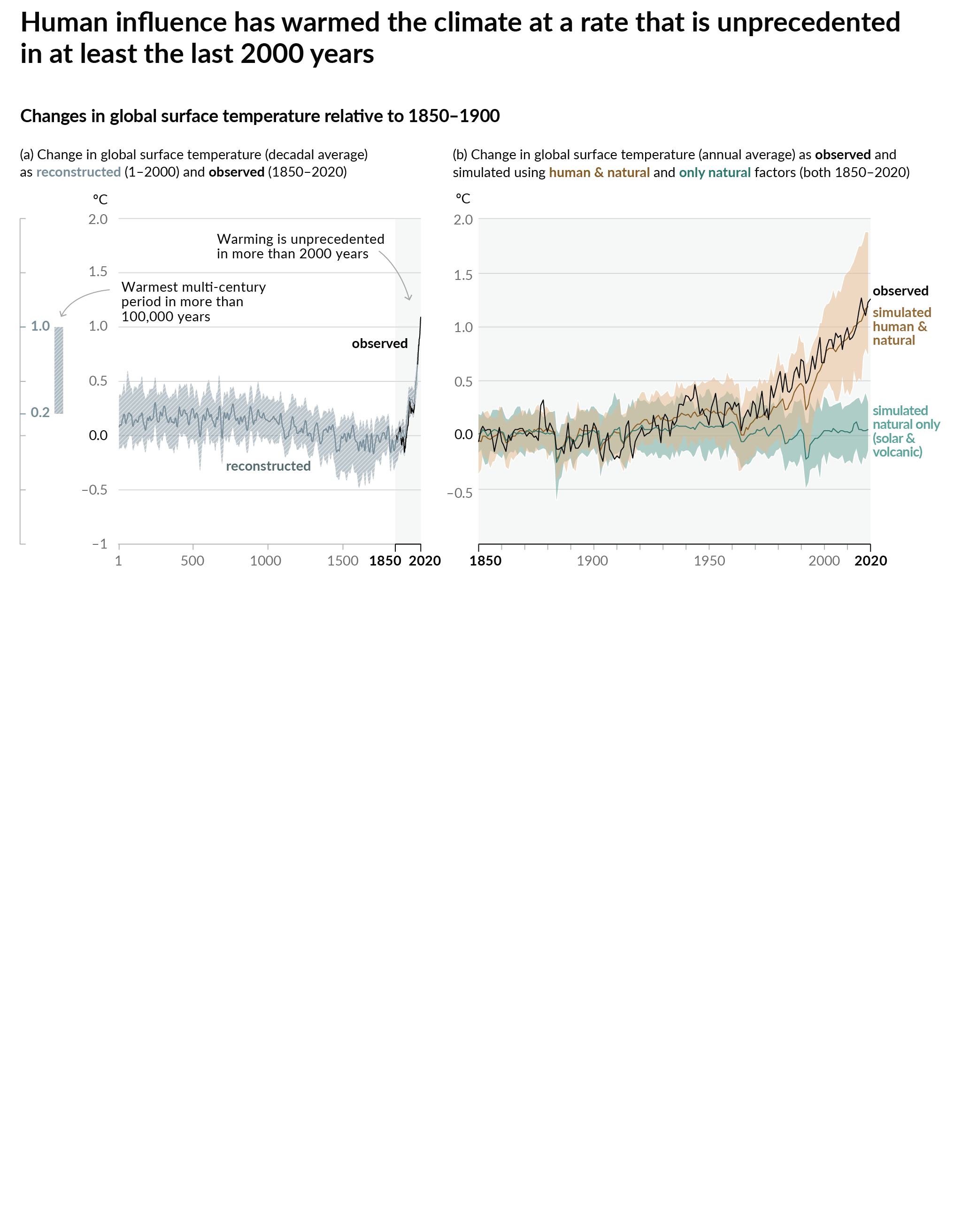 Source: IPCC Sixth Assessment Report Working Group 1: The Physical Science Basis: https://www.ipcc.ch/report/ar6/wg1/figures/summary-for-policymakers/figure-spm-1 (accessed 12 July 2022)⃝ Solar activities			⃝ Volcanic activities		⃝ Human activitiesWhat is the greenhouse effect?⃝ The greenhouse effect is a renewable source of energy.
⃝ The greenhouse effect is a natural process that warms the Earth’s surface.
⃝ The greenhouse effect is a type of energy.The main cause for the increasing level of carbon dioxide and the greenhouse effect is due to chemical transformations from the combustion of fossil fuels.⃝ True				⃝ False				⃝ I don’t knowWhat is the main consequence of the greenhouse effect?⃝ Earth temperature decreases
⃝ No consequences
⃝ Earth temperature risesThe main cause of climate change is:⃝ the combustion of fossil fuels
⃝ a hole in the ozone layerWhat are the main greenhouse effect gases?⃝ Water vapour, carbon dioxide and methane
⃝ Ozone, water vapour and methane
⃝ Ammonia, carbon dioxide and water vapourCarbon dioxide can be dissolved in the oceans.⃝ True				⃝ False				⃝ I don’t knowWhat is the main consequence of increasing carbon dioxide levels in the oceans?⃝ Acidification of oceans
⃝ Increase of temperature
⃝ No consequenceWhat are the consequences of the acidification of oceans on biodiversity?⃝ It does not affect marine biology like shells and plankton.
⃝ It affects marine biology like shells and plankton.